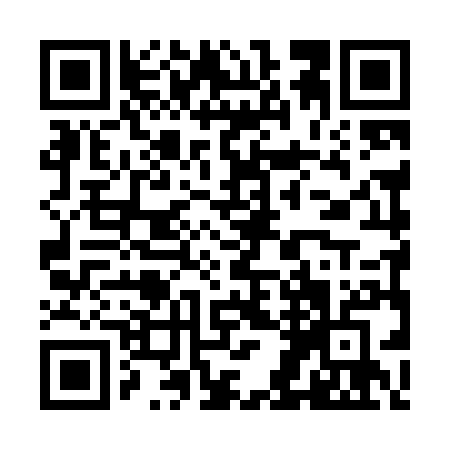 Prayer times for White Meadow Lake, New Jersey, USAMon 1 Jul 2024 - Wed 31 Jul 2024High Latitude Method: Angle Based RulePrayer Calculation Method: Islamic Society of North AmericaAsar Calculation Method: ShafiPrayer times provided by https://www.salahtimes.comDateDayFajrSunriseDhuhrAsrMaghribIsha1Mon3:515:301:025:028:3410:132Tue3:515:311:025:038:3410:133Wed3:525:311:025:038:3310:124Thu3:535:321:035:038:3310:125Fri3:545:331:035:038:3310:116Sat3:555:331:035:038:3310:117Sun3:565:341:035:038:3210:108Mon3:565:341:035:038:3210:109Tue3:575:351:035:038:3110:0910Wed3:585:361:045:038:3110:0811Thu3:595:371:045:038:3110:0712Fri4:015:371:045:038:3010:0713Sat4:025:381:045:038:2910:0614Sun4:035:391:045:038:2910:0515Mon4:045:401:045:038:2810:0416Tue4:055:401:045:038:2810:0317Wed4:065:411:045:038:2710:0218Thu4:075:421:045:038:2610:0119Fri4:095:431:045:028:2610:0020Sat4:105:441:045:028:259:5821Sun4:115:451:055:028:249:5722Mon4:125:461:055:028:239:5623Tue4:145:461:055:028:229:5524Wed4:155:471:055:028:219:5425Thu4:165:481:055:018:219:5226Fri4:185:491:055:018:209:5127Sat4:195:501:055:018:199:5028Sun4:205:511:055:008:189:4829Mon4:225:521:055:008:179:4730Tue4:235:531:045:008:169:4531Wed4:245:541:045:008:149:44